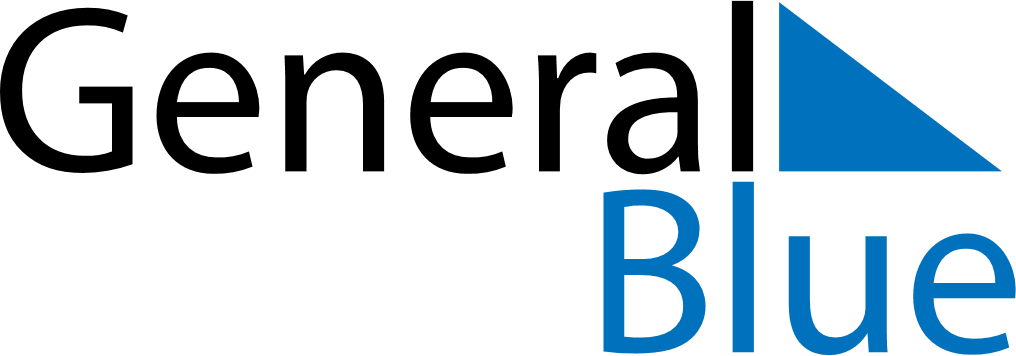 October 2024October 2024October 2024October 2024October 2024October 2024Saitual, Mizoram, IndiaSaitual, Mizoram, IndiaSaitual, Mizoram, IndiaSaitual, Mizoram, IndiaSaitual, Mizoram, IndiaSaitual, Mizoram, IndiaSunday Monday Tuesday Wednesday Thursday Friday Saturday 1 2 3 4 5 Sunrise: 5:09 AM Sunset: 5:05 PM Daylight: 11 hours and 55 minutes. Sunrise: 5:10 AM Sunset: 5:04 PM Daylight: 11 hours and 54 minutes. Sunrise: 5:10 AM Sunset: 5:03 PM Daylight: 11 hours and 52 minutes. Sunrise: 5:11 AM Sunset: 5:02 PM Daylight: 11 hours and 51 minutes. Sunrise: 5:11 AM Sunset: 5:01 PM Daylight: 11 hours and 50 minutes. 6 7 8 9 10 11 12 Sunrise: 5:11 AM Sunset: 5:00 PM Daylight: 11 hours and 48 minutes. Sunrise: 5:12 AM Sunset: 4:59 PM Daylight: 11 hours and 47 minutes. Sunrise: 5:12 AM Sunset: 4:58 PM Daylight: 11 hours and 46 minutes. Sunrise: 5:12 AM Sunset: 4:57 PM Daylight: 11 hours and 44 minutes. Sunrise: 5:13 AM Sunset: 4:56 PM Daylight: 11 hours and 43 minutes. Sunrise: 5:13 AM Sunset: 4:55 PM Daylight: 11 hours and 42 minutes. Sunrise: 5:14 AM Sunset: 4:55 PM Daylight: 11 hours and 40 minutes. 13 14 15 16 17 18 19 Sunrise: 5:14 AM Sunset: 4:54 PM Daylight: 11 hours and 39 minutes. Sunrise: 5:15 AM Sunset: 4:53 PM Daylight: 11 hours and 38 minutes. Sunrise: 5:15 AM Sunset: 4:52 PM Daylight: 11 hours and 36 minutes. Sunrise: 5:15 AM Sunset: 4:51 PM Daylight: 11 hours and 35 minutes. Sunrise: 5:16 AM Sunset: 4:50 PM Daylight: 11 hours and 34 minutes. Sunrise: 5:16 AM Sunset: 4:49 PM Daylight: 11 hours and 32 minutes. Sunrise: 5:17 AM Sunset: 4:48 PM Daylight: 11 hours and 31 minutes. 20 21 22 23 24 25 26 Sunrise: 5:17 AM Sunset: 4:48 PM Daylight: 11 hours and 30 minutes. Sunrise: 5:18 AM Sunset: 4:47 PM Daylight: 11 hours and 29 minutes. Sunrise: 5:18 AM Sunset: 4:46 PM Daylight: 11 hours and 27 minutes. Sunrise: 5:19 AM Sunset: 4:45 PM Daylight: 11 hours and 26 minutes. Sunrise: 5:19 AM Sunset: 4:44 PM Daylight: 11 hours and 25 minutes. Sunrise: 5:20 AM Sunset: 4:44 PM Daylight: 11 hours and 23 minutes. Sunrise: 5:20 AM Sunset: 4:43 PM Daylight: 11 hours and 22 minutes. 27 28 29 30 31 Sunrise: 5:21 AM Sunset: 4:42 PM Daylight: 11 hours and 21 minutes. Sunrise: 5:21 AM Sunset: 4:41 PM Daylight: 11 hours and 20 minutes. Sunrise: 5:22 AM Sunset: 4:41 PM Daylight: 11 hours and 19 minutes. Sunrise: 5:22 AM Sunset: 4:40 PM Daylight: 11 hours and 17 minutes. Sunrise: 5:23 AM Sunset: 4:39 PM Daylight: 11 hours and 16 minutes. 